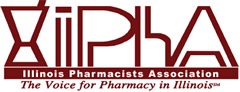 Student Business Plan CompetitionPURPOSE:The organization has recognized the need to mentor students who have an interest in expanding pharmacy services within corporate, independent or consulting arenas of pharmacy.  The primary goal of this competition is to allow students to create a fluid and comprehensive business plan. Pharmacy is a very broad and diverse profession. Any ideas/concepts supporting and enhancing the practice of pharmacy would be considered a valid entry for the purposes of this competition. This can include, but is not limited to, the purchase of an existing community pharmacy or consulting business, establishing a new community pharmacy, or developing a new pharmacy/pharmacist-centered patient care service, OR ANY OTHER SERVICE THAT DIRECTLY/INDIRECTLY AFFECTS THE PRACTICE OF PHARMACY.
Further information regarding how to plan for this competition can be located at www.ncpanet.org. http://www.ncpanet.org/students/business-plan-competition
TIMELINE:  ELIGIBILITY:Student requirements to participate in this competition:Currently enrolled in a college/school of pharmacy holding appropriate accreditation with ACPE.Final-professional year pharmacy students are allowed to participate in the development of the business plan. If that business plan is accepted as a finalist, the presenting student must be a current student. Student members of IPhA Teams are to have no more than 5 key developers (1-5 students allowed to present the plan)Each team must have a currently practicing pharmacist on their team that is considered a member; if this pharmacist is a faculty member, only one faculty member can participate per team submitted from each school and must currently practice in a capacity other than academia.A maximum of 2 plans may be submitted per school/college.  It is recommended to have a local competition held if more than 2 business plans are submitted per school/campus.  It is the responsibility of the chapter advisor of APhA-ASP or NCPA to forward the top two submissions to IPhA.COMPETITION DESCIRPTIONA formal business plan along with the application will be submitted to the above contacts no later than July 15, 2019 by 11:59pm CST.  Individual schools may have an earlier deadline to determine which plans are submitted to the IPHA conference committee reviewers.A subcommittee of preliminary judges will review the submitted documents and determine the top 3 teams to present at the annual conference. Finalist team captains will be notified by August 2, 2019.Presentation materials for the live presentation of the finalists need to be submitted by no later than September 2, 2019 to both of the above contacts. A live presentation of the top three finalists will be performed on October 4, 2019 in the afternoon, in the past the times have been between 2:30PM-7:00PM. More exact times will be released by September 6, 2019.  Each team will have 15-20 minutes to present their ideas and will be followed by a question and answer session totaling no more than an allotted 30 minutes per presentation. Final Judges and Panel will discuss the top three teams and a winner will be announced at the conference during the President’s Dinner on October 5, 2019. SPECIFICATIONS AND GRADING CRITERIA:A maximum of 5 key developers may be included on a business plan. A team captain will need to be identified and will be the key contact for all communications between authors and IPhAThere is no requirement for the length of the business plan; however the plan should be comprehensive yet succinct.Must use 1 inch margins, 12 point font, double spaced, logical organization of the information presented, and spelling/grammar/syntax.The plan must satisfy a loan provider if applicable.Please do not provide sensitive personal information, such as actual Social Security numbers, actual bank account numbers, etc.  Personal information, such as birth date, should be coded as 19XX to maintain individual information security.2019 IPhA Student Business Plan Competition ApplicationPlease type the preferred contact information of your team. Also, ensure that all members of your team are paid members of the IPhA before submitting materials; all non-members will not be eligible to attend the competition at the Annual Conference.Please email PDF copies of your business plan no later than July 15, 2019 by Midnight CST to both of the following. If you have any questions or concerns regarding the competition as described above, please don’t hesitate to reach out. July 15, 2019 (11:59pm)Each school/college of pharmacy to submit the Student Business Plan of their top 2 competition teams for preliminary round judging to IPhA: Kim Condon kimc@ipha.org  and Dr. Harry Zollars (hmzollars@gmail.com)August 2, 2019The top 3 business plan teams to present at Annual meeting will be notifiedSeptember 2, 2019Presentation materials from the 3 finalists must be emailed to Dr. Harry Zollars (hmzollars@gmail.com) and Kim Condon kimc@ipha.orgOctober 4, 2019Teams will present business plan to panel and judges at the conferenceOctober 5, 2019Winners will be announced at the conference during the President’s DinnerCoversheet 
5 pointsServes as a title pageIncludes company name/demographics and company logoIncludes owners’ names and demographicsDate of plan developmentSummary of Loan Request 
15 pointsMust include, name of applicant(s), name of business, amount of loan request, terms of request and repayment, collateral, statement of personal guarantee, other conditions, estimated market value of business, debt vs. equity ratioTable of Contents
5 pointsOutline major sections with page numberMission Statement or purpose statement
10 pointsA concise description of market province, personal/professional philosophy and indication of how statement will be fulfilledDescription of business plan
15 pointsMust include: legal structure, products/services provided, location analysis, owner/primary management structure, discussion of insurances, discussion or security measuresMarketing plan
25 pointsInclude a description of the market to be affects (target market/potential market/competition)Include an analysis and plan of how products or services will be marketed/promoted, produced, performed, and or sold.Include information regarding what is needed to achieve the marketing/promotion plan and the anticipated results. Physical Description of the Business
10 pointsMust include workflow and floor layout (blueprints) of the store and or building or utilized spaceFinancial Documents25 pointsMust include the following financial reports: Projected sales volume (short term/long term), Expense projections, cash flow projections, budget, inventory evaluation, cost/square foot evaluation, financial statement (Pro Forma) income statement/Pro Forma Balance Sheet)Supporting Documentation
10 pointsAbbreviated Curriculum vitaePersonal Financial StatementLease (if applicable)Neatness/Professionalism
20 points(To be determined at the presentation)1” margin, 12 pt. font, double-spaced, logical organization of the information presented, spelling/grammar/syntax, referencingFeasibility/Ability to implement
35 points(To be determined at the presentation)The information presented needs to represent the current pharmacy market place.  It is important to predict future performances accurately.  It is important for this document to appeal to an investor, lending institution, or head of pharmacy services.  It is recommended the applicants consult with an actual member of the banking profession to craft the business plan to succeed in the “real world”.Originality/Creativity
25 points(To be determined at the presentation)The plan should demonstrate a creative, innovative, new service to the pharmacy marketplace. School/Campus NameBusiness Plan TitleBusiness Plan Description: Up to 350 wordsTeam Captain (Team Member 1)Team Captain (Team Member 1)Name:Phone:Email address:Mailing address:School:Team Mentor (Team Member 2)Team Mentor (Team Member 2)Name:Phone:Email address:Mailing address:School:Team Member 3 (if necessary)Team Member 3 (if necessary)Name:Email address:Team Member 4 (if necessary)Team Member 4 (if necessary)Name:Email address:Team Member 5 (if necessary)Team Member 5 (if necessary)Name:Email address:School Adviser- Does not need to be the ASP/ NCPA chapter adviser. May include  practicing pharmacists, business personnel and investors)School Adviser- Does not need to be the ASP/ NCPA chapter adviser. May include  practicing pharmacists, business personnel and investors)Name:Email address:Phone number:Kim Condon
IPhA Staff – Member Services Manager
kimc@ipha.org 
(217) 522-7300Dr.  Harry Zollars 
IPhA Conference and Education Committee
hmzollars@gmail.com 
(618) 406-0150